Edukacja zdalna z języka niemieckiego 8.11-12.11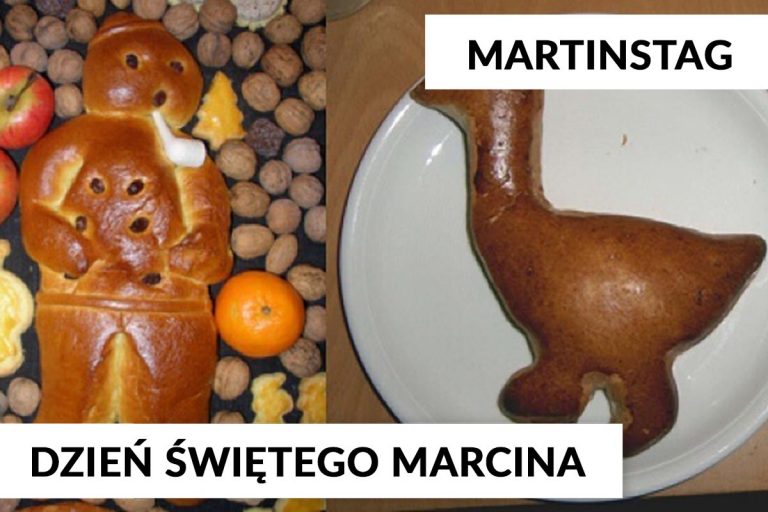 Sankt Martin – Święty MarcinSankt Martinstag feiert ma nam 11. NovemberDzień Świętego Marcina obchodzi się 11 listopadaWer war Sankt Martin? Kim był Święty Marcin?https://youtu.be/CdJPDlO3m6s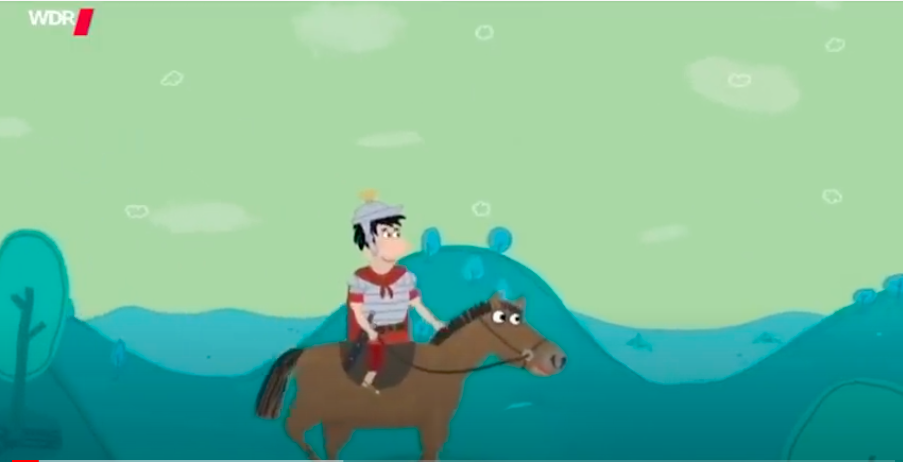 Zum Martinstag bauen die Kinder bunte Laternen. Z okazji Dnia Świętego Marcina dzieci tworzą kolorowe latarenki.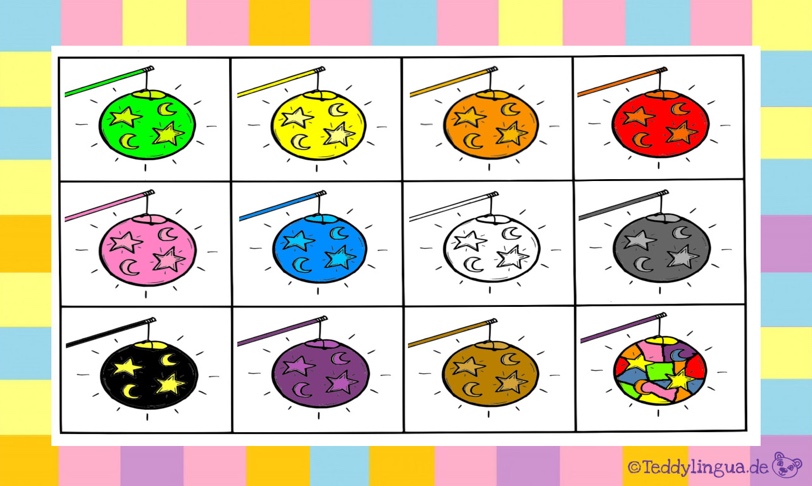 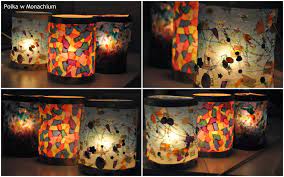 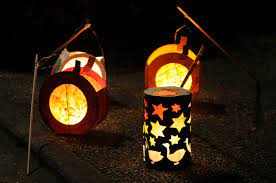 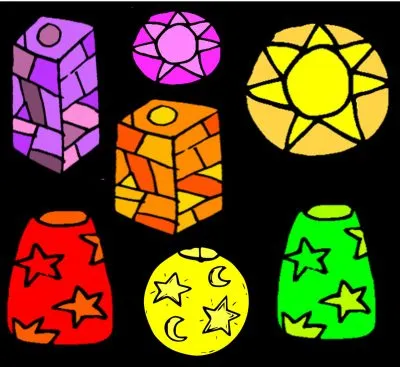 Male die Laternen aus.Pokoloruj latarnie.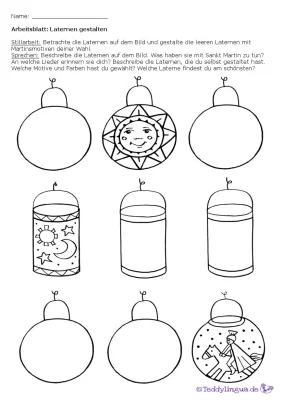 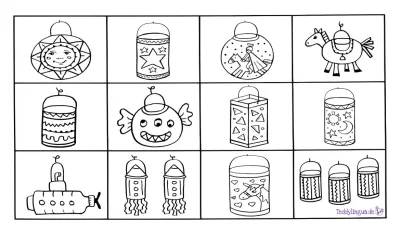 